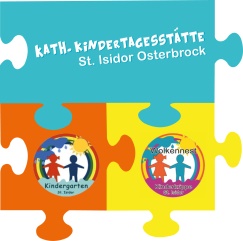 Geeste, 15.7.2019Liebe Eltern unserer Ganztagskinder, eine sicher noch ungewohnte Anrede für Sie, aber auch für uns.Heute möchten wir Sie kurz über den Ablauf in den Ganztagsgruppen (GTG) informieren.GTG Kindergarten:Die Kinder in der GTG werden im Schichtdienst von Anja Rötgers, Saskia Fahrtmann und Kirsten Buten in der Sonnengruppe betreutBetreuungszeit ist von 8 – 15/16 Uhr. Wenn ein Kind (über 3 Jahre)  mit dem Frühdienst über eine Betreuungszeit von 8 Std. kommt, ist die Sonderöffnungszeit kostenpflichtig.Die Kinder besuchen vormittags ihre Gruppen, um 13 Uhr treffen sie sich dann in der SonnengruppeTagesablauf (Änderungen möglich): 13-13.30 Uhr: Ruhephase (ausruhen, Geschichten lesen, ruhige Spiele, leise Musik hören)13.30 – 14.30 Uhr: Freispiel, Angebote, Sparziergang, etc.14.30 – 14.45 Uhr: Nachmittagssnack (bitte den Kindern eine Kleinigkeit mitgeben, wie z.B. Joghurt, Kekse, Obst,  Cerealien,…)14.45 -  15/16 Uhr: Angebote, Sparziergänge, Freispiel, Aktionen mit der GTG Krippe, AbholphaseDas Mittagessen ist für die GTG verbindlichWenn Sie ihr Kind früher als gewöhnlich abholen möchten, teilen Sie es bitte den Erzieherinnen mitGTG Krippe:Die Kinder in der GTG werden im Schichtdienst von den Erzieherinnen beider Krippengruppen betreutBetreuungszeit ist von 8 – 15/16 UhrDie Kinder besuchen vormittags ihre Gruppen, nach dem Mittagsschlaf  treffen sie sich im WolkennestTagesablauf (Änderungen möglich):– 14.45 Uhr: Mittagsschlaf14.45– 15.15 Uhr Nachmittagssnack (Joghurt, Kekse, Obst,  Cerealien,…)15.15 – 16 Uhr: Angebote, Sparziergänge, Freispiel, Aktionen mit dem GTG Kindergarten, AbholphaseWenn Sie ihr Kind früher als gewöhnlich abholen möchten, teilen Sie es bitte den Erzieherinnen mitWir wünschen Ihnen einen schönen Urlaub und erholsame Ferien                                                                                            Ihr Kita Team